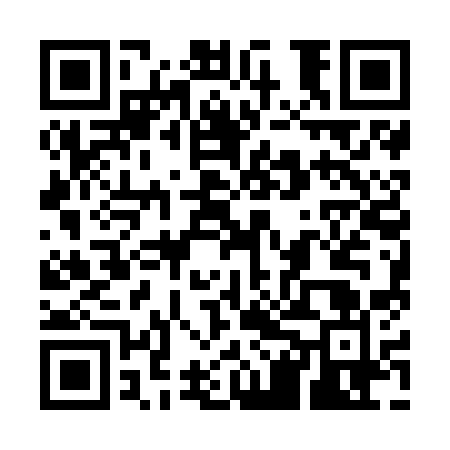 Ramadan times for Los Muermos, ChileMon 11 Mar 2024 - Wed 10 Apr 2024High Latitude Method: NonePrayer Calculation Method: Muslim World LeagueAsar Calculation Method: ShafiPrayer times provided by https://www.salahtimes.comDateDayFajrSuhurSunriseDhuhrAsrIftarMaghribIsha11Mon6:136:137:472:045:368:198:199:4812Tue6:146:147:482:035:348:188:189:4613Wed6:156:157:492:035:338:168:169:4414Thu6:176:177:512:035:328:148:149:4215Fri6:186:187:522:035:318:138:139:4116Sat6:196:197:532:025:308:118:119:3917Sun6:216:217:542:025:298:098:099:3718Mon6:226:227:552:025:288:088:089:3519Tue6:236:237:562:015:278:068:069:3320Wed6:246:247:572:015:268:048:049:3121Thu6:256:257:582:015:248:038:039:3022Fri6:276:277:592:005:238:018:019:2823Sat6:286:288:002:005:227:597:599:2624Sun6:296:298:022:005:217:587:589:2425Mon6:306:308:032:005:207:567:569:2326Tue6:316:318:041:595:197:547:549:2127Wed6:336:338:051:595:177:527:529:1928Thu6:346:348:061:595:167:517:519:1729Fri6:356:358:071:585:157:497:499:1630Sat6:366:368:081:585:147:477:479:1431Sun6:376:378:091:585:127:467:469:121Mon6:386:388:101:575:117:447:449:112Tue6:396:398:111:575:107:427:429:093Wed6:406:408:121:575:097:417:419:074Thu6:416:418:131:575:087:397:399:065Fri6:436:438:141:565:067:387:389:046Sat6:446:448:151:565:057:367:369:027Sun5:455:457:1712:564:046:346:348:018Mon5:465:467:1812:554:036:336:337:599Tue5:475:477:1912:554:016:316:317:5810Wed5:485:487:2012:554:006:296:297:56